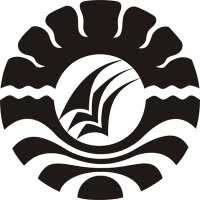 PENERAPAN MODEL PEMBELAJARAN PREDICT OBSERVE EXPLAIN UNTUK MENINGKATKAN HASIL BELAJAR IPA  SISWA KELAS IV SD NEGERI PERUMNAS KECAMATAN RAPPOCINI KOTA MAKASSARSKRIPSIDiajukan untuk Memenuhi Sebagian Persyaratan Guna Memperoleh Gelar Sarjana Pendidikan pada Program Studi Pendidikan Guru Sekolah DasarStrata Satu (s1) Fakultas Ilmu PendidikanUniversitas Negeri MakassarOleh:MUNAWARAH1347042065PROGRAM STUDI PENDIDIKAN GURU SEKOLAH DASARFAKULTAS ILMU PENDIDIKANUNIVERSITAS NEGERI MAKASSAR2017PERNYATAAN KEASLIAN SKRIPSISaya yang bertandatangan di bawah ini:Nama			:  MunawarahNim			:  134 704 2065Prodi			:  Pendidikan Guru Sekolah DasarJudulSkripsi			: Menyatakan dengan sebenarnya bahwas skripsi yang saya tulis ini benar merupakan karya sendiri dan bukan merupakan pengambilalihan tulisan atau pikiran orang lain yang saya akui sebagai hasil tulisan atau pikiran sendiri.Apabila dikemudian hari terbukti atau dapat dibuktikan bahwa skripsi ini hasil jiplakan, maka saya bersedia menerima sanksi atas perbuatan tersebut sesuai dengan ketentuan yang berlaku.  Makassar, 03 Agustus 2017	  Yang Membuat Pernyataan,MUNAWARAHNIM. 1347042065MOTOCita cita tidak untuk difikirkan tetapi berusaha untuk meraihnya(Munawarah, 2017)Dengan Segala Kerendahan Hati,Kuperuntukkan karya iniKepada Almamater Universitas Negeri MakassarUntuk dedikasi dalam dunia pendidikan mencetak generasi emas,Serta untuk Ayahanda Mansyur dan Ibunda Nurbaeti tercinta yang senantiasaMemberikan semangat dalam menyelesaikan karya ini.ABSTRAKMunawarah, 2017.  Penerapan Model Pembelajaran Predict Observe Explain untuk Meningkatkan Hasil Belajar IPA  Siswa Kelas IV SD Negeri Perumnas Kecamatan Rappocini Kota Makassar. Skripsi. Dibimbing oleh  Hamzah Pagarra,S.Kom,.M.Pd dan  Dr. Latang, M.Pd. Program Studi Pendidikan Guru Sekolah Dasar Fakultas Ilmu Pendidikan Universitas Negeri Makassar.Permasalahan dalam penelitian ini adalah rendahnya hasil belajar IPA kelas IV SD Negeri Perumnas Kota Makassar. Rumusan Masalah dalam penelitian ini adalah Bagaimanakah Penerapan Model Pembelajaran Predict Observe Explain terhadap Mata Pelajaran IPA Siswa Kelas IV SD Negeri Perumnas Kecamatan Rappocini Kota Makassar? Tujuan penelitian ini adalah untuk mendeskripsikan penerapan  model pembelajaran Predict Observe Explain dalam meningkatkan hasil belajar IPA pada Siswa  kelas IV SD Negeri Perumnas Kecamatan Rapppocini Kota Makassar melalui penerapan Model Pembelajaran Predict Observe Explain. Pendekatan yang digunakan dalam penelitian ini adalah kualitatif deskriptif dengan jenis penelitian yang digunakan adalah Penelitian Tindakan Kelas  yang terdiri atas dua siklus, tiap siklusnya terdiri atas dua pertemuan, dengan tahapan kegiatan meliputi perencanaan, pelaksanaan, pengamatan, dan refleksi. Fokus penelitian ini adalah penerapan Model Pembelajaran Predict Observe Explain dan hasil belajar IPA siswa. Setting penelitian bertempat di SD Negeri Perumnas Kecamatan Rappocini Kota Makassar dengan subjek penelitian yang terdiri dari 1 orang guru kelas IV dan siswa kelas IV yang  berjumlah 30 orang siswa. Teknik dan prosedur pengumpulan data menggunakan   observasi, tes dan dokumentasi. Analisis data yang digunakan adalah analisis deskriptif kualitatif. Hasil penelitian menunjukkan bahwa pembelajaran dapat meningkatkan hasil belajar IPA siswa dari siklus I dengan kategori cukup menjadi kategori baik pada siklus II serta  aktivitas mengajar guru dan belajar siswa yang meningkat pada setiap pertemuan yaitu pada siklus I pertemuan I dan II dengan kategori cukup yang meningkat pada siklus II pertemuan I  dan II dengan kategori baik.  Dengan demikian, hipotesis yang diajukan dalam penelitian ini terbukti bahwa  penerapan model pembelajaran Predict Observe Explain  dapat meningkatkan hasil belajar IPA pada siswa kelas IV SD Negeri Perumnas Kecamatan Rappocini Kota Makassar.PRAKATAPuji syukur saya panjatkan kehadiran Allah SWT, karena atas berkat dan rahmat-Nya sehingga laporan hasil penelitian yang berjidul Penerapan  Model Pembelajaran Predict Observe Explain  Untuk Meningkatkan Hasil Belajar IPA  Siswa Kelas IV SD Negeri Perumnas Kecamatan Rappocini Kota Makassar dapat diselesaikan sesuai dengan waktu yang telah ditetapkan.	Penulisan skripsi ini merupakan salah satu syarat untuk menyelesaikan studi dan mendapat gelar Sarjana Pendidikan (S.Pd) pada Program Studi Pendidikan Guru Sekolah Dasar Fakultas Ilmu Pendidikan Universitas Negeri Makassar. Penulis menyadari bahwa skripsi ini tidak mungkin terwujud tanpa adanya bantuan dan bimbingan dari berbagai pihak oleh Karena itu penulis menyampaikan terima kasih    kepada    Bapak Hamzah Pagarra, S.kom., M.Pd selaku  pembimbing I  dan        Bapak Dr. Latang, M.Pd selaku pembimbing II yang telah memberikan bimbingan dan arahan dengan tulus ikhlas sehingga laporan hasil penelitian ini diselesaikan.Penulis juga menyampaikan ucapan terimakasih kepada:Prof. Dr. H. Husain Syam, M.T.P. sebagai Rektor Universitas Negeri Makassar yang telah memberikan peluang mengikuti proses perkuliahan pada Program Studi Pendidikan Guru Sekolah Dasar Fakultas Ilmu Pendidikan Universitas Negeri Makassar. Dr. Abdullah Sinring, M.Pd. sebagai  Dekan FIP; Dr. Abdul Saman, M.Si., Kons sebagai Pembantu Dekan I; Drs. Muslimin, M.Ed sebagai Pembantu Dekan II;    Dr. Pattaufi, S.Pd, M.Si sebagai Pembantu Dekan III ; Dr. Parwoto, M.Pd sebagai Pembantu Dekan IV, yang telah memfasilitasi selama proses perkuliahan melalui pelayanan akademik, administrasi dan kemahasiswaan selama proses pendidikan dan penyelesaian studi.Ahmad Syawaluddin, S.Kom, M.Pd dan Muhammad Irfan,S.Pd, M.Pd sebagai Ketua dan Sekretaris Program Studi Pendidikan Guru Sekolah Dasar FIP UNM, yang telah memberikan kesempatan kepada penulis untuk melaksanakan penelitian dan menyiapkan sarana dan prasarana yang dibutuhkan selama menempuh pendidikan di Program Studi PGSD FIP UNM.  Dra. Hj. Rosdiah Salam, M.Pd. sebagai Ketua  UPP PGSD Makassar FIP UNM, yang telah  memberikan kesempatan kepada penulis untuk memaparkan gagasan dalam bentuk skripsi ini.Bapak dan Ibu dosen serta seluruh staf  tata Usaha UPP PGSD Makassar  FIP UNM yang telah membantu dalam memberikan  layanan dalam pengurusan dan penyusunan skripsi ini. Hj. Sitti Masdariah,S.Pd sebagai kepala sekolah SD Negeri Perumnas dan Asmawati H, S.Pd. sebagai guru kelas IV SD Negeri Perumnas Kecamatan Rappocini Kota Makassar, beserta seluruh siswa-siswi kelas IV SD Negeri Perumnas Kecamatan Rappocini Kota Makassar yang telah memberikan bantuan kepada penulis selama melakukan penelitian. Ayahanda Mansyur dan Ibunda Nurbaeti yang telah merawat dan membesarkanku, mencurahkan segala dukungan material, memberikan motivasi, dukungan dan doa yang tiada hentinya dan tak terbalas selama perkuliahan hingga penyelesaian skripsi ini. Saudaraku tercinta Nasruddin, Fathullah dan As’ad yang senantiasa mendukung dalam doa dan memberikan semangat serta dukungan mulai dari awal sampai penyelesaian studi.Rekan  mahasiswa PGSD Makassar angkatan 2013 khususnya M2.3 yang telah banyak membantu memberikan semangat, dukungan, motivasi serta kebersamaan selama penulisan skripsi ini. Akhirnya penulis menyampaikan kepada semua pihak yang tak sempat disebutkan namanya satu persatu atas bantuan dan bimbingannya, semoga  Allah SWT senantiasa memberikan ganjaran pahala yang setimpal. Harapan penulis semoga Skripsi ini dapat bermanfaat bagi pembacanya, khususnya bagi pemerhati pendidikan. Makassar, 03 Agustus 2017PENULISDAFTAR ISIHALAMAN SAMPUL	HALAMAN JUDUL	iHALAMAN PERSETUJUAN PEMBIMBING	iiHALAMAN PENGESAHAN UJIAN SKRIPSI	iiiPERNYATAAN KEASLIAN SKRIPSI	ivMOTO	vABSTRAK	viPRAKATA	viiDAFTAR ISI	xDAFTAR TABEL	xiiDAFTAR GAMBAR	xiiiDAFTAR LAMPIRAN	xivBAB  I.  PENDAHULUANLatar Belakang Masalah						1Rumusan Masalah							6Tujuan Penelitian							6Manfaat  Penelitian							6 BAB II. KAJIAN PUSTAKA, KERANGKA PIKIR, DAN HIPOTESIS TINDAKANKajian Pustaka							 8Kerangka Pikir							19Hipotesis 								21BAB III.  METODE PENELITIANPendekatan dan Jenis Penelitian					22Fokus Penelitian							22Setting dan Subjek Penelitian						23Rancangan Tindakan							24Teknik dan Prosedur  Pengumpulan Data				28Teknik Analisis Data 							30Indikator Keberhasilan						30BAB IV.  HASIL PENELITIAN DAN PEMBAHASANHasil Penelitian		33Pembahasan		59BAB V. KESIMPULAN DAN SARANKesimpulan		64Saran - saran		65Daftar Pustaka		66Lampiran	   68Dokumentasi	  142Riwayat Hidup 	           					          		          152DAFTAR TABELTabel	                      			  Judul				  	  Halaman3.1.             Persentase Taraf Keberhasilan	313.2.             Indikator Keberhasilan Siswa	323.3.             Kriteria Ketuntasan Hasil Belajar Siswa	324.1.             Data Deskripsi Ketuntasan Hasil Belajar Siswa Siklus I	444.2.             Data Deskripsi Ketuntasan  Belajar Siswa Siklus I	56 DAFTAR GAMBARGambar		             Judul					              Halaman2.1.	              Skema Kerangka Pikir				                         283.1      	              Skema Penelitian Tindakan Kelas	                                                 25DAFTAR LAMPIRANLampiran	                                   Judul		      	                          Halaman  Silabus	67   Rencana Pelaksanaan Pembelajaran Pertemuan I Siklus I	70  Rencana Pelaksanaan Pembelajaran Pertemuan II Siklus I	75         Lembar Kerja Siswa Pertemuan I Siklus I	80   Lembar Kerja Siswa Pertemuan II Siklus I	83   Hasil Observasi Aktivitas Mengajar Guru Pertemuan I Siklus I	   86   Hasil Observasi Aktivitas Mengajar Guru Pertemuan II Siklus I	88   Hasil Observasi Aktivitas Belajar Siswa Pertemuan I Siklus I	91   Hasil Observasi Aktivitas Belajar Siswa Pertemuan II Siklus I		94   Tes Akhir Siklus I		97   Kunci Jawaban Tes Akhir Siklus I	  101   Rencana Pelaksanaan Pembelajaran Pertemuan I Siklus II   	  102   Rencana Pelaksanaan Pembelajaran Pertemuan II Siklus II	  107   Lembar Kerja Siswa Pertemuan I Siklus II	  112   Lembar Kerja Siswa Pertemuan II Siklus II	  116   Hasil Observasi Aktivitas Mengajar Guru Pertemuan I Siklus II	 120   Hasil Observasi Aktivitas Mengajar Guru Pertemuan II Siklus II	  123   Hasil Observasi Aktivitas Belajar Siswa Pertemuan I Siklus II	  126   Hasil Observasi Aktivitas Belajar Siswa Pertemuan I Siklus II	  129   Tes Akhir Siklus II 	  132   Kunci Jawaban Tes Akhir Siklus II 	  136   Data Nilai Perolehan Hasil Tes Siklus I 	  137   Data Nilai Perolehan Hasil Tes Siklus II	  139   Rekaputasi Nilai Tes Hasil Belajar Siswa Siklus I & II	  141   Dokumentasi Foto Penelitian	  142                                         